			Registration and Permission Slip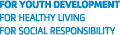 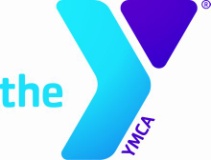  21st Annual Girls & Sports Day  	   Saturday, September 30th, 2023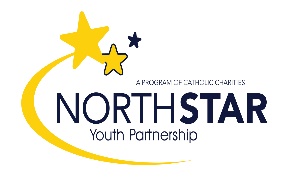    12:00pm - 5:30pm  James Family Prescott YMCA ● 750 Whipple St, PrescottCost: $15.00 Pre-Registration/$20.00 Day of Event(no refunds, transfers, or credits)  Please register early as we expect to fill all 150 spacesDrop off or mail registrations to the Prescott YMCA, 750 Whipple St. Prescott, AZ 86301First Name_____________________ Last Name _____________________	Address_____________________________________	City_______	Zip_______	Age____    Birthdate_____/______/_____ 	Age Group (circle one): 	7-8    9-10   11-14	School Attending___________________________________ Grade_______Email__________________________________________ (for information and reminders)Mother’s Name___________________________Home #________________ Work#________________ Cell/Pager________________Father’s Name____________________________Home #_________________ Work#________________ Cell/Pager_______________Phone # and contact name day of event____________________________________Allergies or conditions that may limit activity: _______________________________How did you hear about Girls & Sports Day? ________________________________ Previous Participant?  (circle) Yes   No   If yes, how many years? _______For grant purposes only - Ethnicity _____________I acknowledge that participants cannot be guaranteed a risk-free environment from COVID-19 during this North Star Youth Partnership/Prescott YMCA event.   ____ (Initial)My daughter has my permission to participate in Girls & Sports Day.  In case of accident, injury or illness, the Prescott YMCA has my authorization to secure, at my expense, such medical treatment as is deemed necessary.  I understand that I will not hold the Prescott YMCA or North Star Youth Partnership responsible for accidents or injury that may occur during the activities.  I understand that the Prescott YMCA does not provide medical insurance for participants.  I also authorize the Prescott YMCA / North Star Youth Partnership to photograph and / or video my daughter while participating in Girls & Sports Day activities for future display and publications in order to promote this program. I also authorize my daughter to answer any survey questions asked throughout the day.Parent / Guardian Name (printed)_______________________________________________________________Parent / Guardian Signature________________________________________________  	Date_______________***OVER***James Family Prescott YMCA    750 Whipple St.          928-445-7221     prescottymca.orgNorth Star Youth Partnership      434 W Gurley St       Prescott, AZ 86301      928-708-7214     northstaryouth.org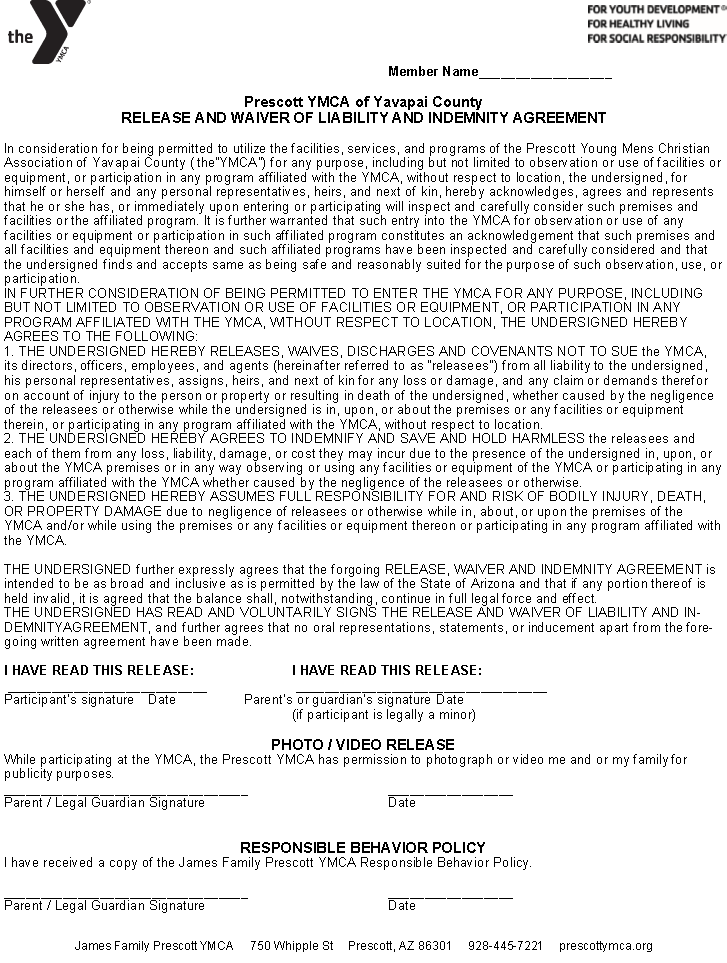 